Toshiba 4400 SeriesThe Toshiba 4400 Series uninterruptible power system (UPS) is the next-generation three-phase UPS. The double-conversion, all insulated-gate bipolar transistor (IGBT) 4400 Series UPS features a digitally controlled IGBT input rectifier, an intelligent low harmonic pulse-width modulation (PWM) output, state-of-the-art electronic battery isolation circuitry, and an easy to navigate local touchscreen interface.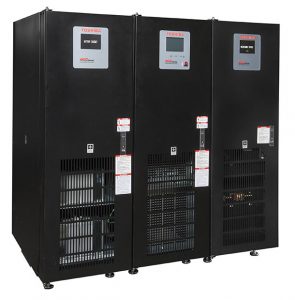 The small footprint and total front access mechanical design requires zero rear clearance and includes features such as top, bottom, and/or side cable entry, standard sized air filter provisions, and lockable keyed doors. Customization is available through a number of options, such as internal battery backup, internal transformers for specific voltage applications, and remote monitoring with the Toshiba RemotEye® 4 multi-protocol UPS monitoring solution.Toshiba 4400 Series Features0.9 Power FactorHigh EfficiencySmall FootprintEasily InstalledToshiba 4400 Series SpecificationsModel Number
4400-X3X150XAX3X200XAX3X250XAX3X300XAX3X500XAX3X800XACapacity15 kVA
(13.5 kW)20 kVA
(18 kW)25 kVA
(22.5 kW)30 kVA
(27 kW)50 kVA
(45 kW)80 kVA
(72 kW)TopologyTrue On-Line, Double-Conversion, All-IGBT TechnologyTrue On-Line, Double-Conversion, All-IGBT TechnologyTrue On-Line, Double-Conversion, All-IGBT TechnologyTrue On-Line, Double-Conversion, All-IGBT TechnologyTrue On-Line, Double-Conversion, All-IGBT TechnologyTrue On-Line, Double-Conversion, All-IGBT TechnologyInput Voltage (Std)208/120V Three-phase, Four-Wire + Ground Input*208/120V Three-phase, Four-Wire + Ground Input*208/120V Three-phase, Four-Wire + Ground Input*208/120V Three-phase, Four-Wire + Ground Input*208/120V Three-phase, Four-Wire + Ground Input*208/120V Three-phase, Four-Wire + Ground Input*Voltage Range-15% to +10% (Without Using Battery)-15% to +10% (Without Using Battery)-15% to +10% (Without Using Battery)-15% to +10% (Without Using Battery)-15% to +10% (Without Using Battery)-15% to +10% (Without Using Battery)Power Factor> 0.98> 0.98> 0.98> 0.98> 0.98> 0.98Output Voltage (Std)208/120 V: Three-Phase, Four-Wire + Ground**208/120 V: Three-Phase, Four-Wire + Ground**208/120 V: Three-Phase, Four-Wire + Ground**208/120 V: Three-Phase, Four-Wire + Ground**208/120 V: Three-Phase, Four-Wire + Ground**208/120 V: Three-Phase, Four-Wire + Ground**Frequency50/60 Hz, ±0.1% Auto-Sensing Standard. (50/60Hz Selectable, for use as Frequency Converter)50/60 Hz, ±0.1% Auto-Sensing Standard. (50/60Hz Selectable, for use as Frequency Converter)50/60 Hz, ±0.1% Auto-Sensing Standard. (50/60Hz Selectable, for use as Frequency Converter)50/60 Hz, ±0.1% Auto-Sensing Standard. (50/60Hz Selectable, for use as Frequency Converter)50/60 Hz, ±0.1% Auto-Sensing Standard. (50/60Hz Selectable, for use as Frequency Converter)50/60 Hz, ±0.1% Auto-Sensing Standard. (50/60Hz Selectable, for use as Frequency Converter)Voltage Regulation±2.0%±2.0%±2.0%±2.0%±2.0%±2.0%Power Factor0.9 Lagging0.9 Lagging0.9 Lagging0.9 Lagging0.9 Lagging0.9 LaggingTemp Range32° to 104°F (0° to 40°C)32° to 104°F (0° to 40°C)32° to 104°F (0° to 40°C)32° to 104°F (0° to 40°C)32° to 104°F (0° to 40°C)32° to 104°F (0° to 40°C)Dimensions20.12″ (W) x 37.4″ (D) x 65.06″ (H) (511mm x 950mm x 1653mm)20.12″ (W) x 37.4″ (D) x 65.06″ (H) (511mm x 950mm x 1653mm)20.12″ (W) x 37.4″ (D) x 65.06″ (H) (511mm x 950mm x 1653mm)20.12″ (W) x 37.4″ (D) x 65.06″ (H) (511mm x 950mm x 1653mm)32.1″ (W) x 31.8″ (D) x 73.6″ (H)
(816mm x 807mm x 1870mm)32.1″ (W) x 31.8″ (D) x 73.6″ (H)
(816mm x 807mm x 1870mm)Weight720 lbs. (326 kg)720 lbs. (326 kg)720 lbs. (326 kg)720 lbs. (326 kg)1350 lbs.
(612 kg)1500 lbs.
(680 kg)